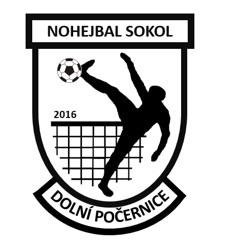 Propozice – Pohár ČNS mladší žáciPořadatel:		Nohejbal Sokol Dolní Počernice, 190 12 Praha 9Kategorie:		dvojice – mladší žáciTermín konání:	sobota 15. února 2020 Místo konání:	1. hlavní hala - ZŠ Dolní Počernice, Národních hrdinů 810,190 12 Praha 9 (vstup zelenou brankou u oválu z hlavní ulice)2. vedlejší hala – ZŠ Šimanovského, Šimanovská 16, 198 00 Praha 14 (haly jsou cca 4 km od sebe)Pravidla:	hraje se podle rozpisu Poháru ČNS mládeže, tři dopady, hráči startují dle platné el. soupisky 2020Hrací systém:	bude upřesněn podle počtu přihlášených, nasazení a losování skupin provede KM ve spolupráci s pořadatelemRozhodčí: 		deleguje pořadatelStartovné:   	300,- za dvojiciObčerstvení:     	zajištěno v hlavní hale, studená a teplá kuchyněPřihlášky:	elektronicky na m.kadera@seznam.cz, nejpozději do 11.2. 2020. Ceny:  	první 4 družstva konečného pořadí obdrží poháry a věcné ceny Kontaktní osoba: 	Milan Kaděra, tel. 724 555 617, m.kadera@seznam.czhttps://www.facebook.com/nohejbal.sodopo/https://www.instagram.com/nohejbal.sodopo/Časový harmonogram turnaje:Prezentace:  		8:00 – 08:30 (hlavní hala)Nástup:		8:45 (hlavní hala)Zahájení hry: 	9:00 hod. (hlavní a vedlejší hala)Ukončení: 		cca 16:00-17:00 hod. (hlavní hala)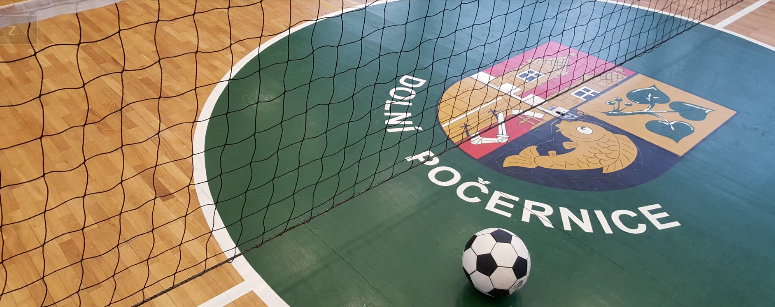 